_____________________________________________________________________________________________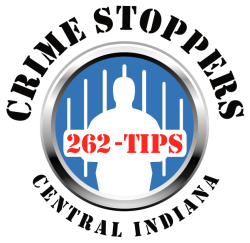 CRIME STOPPERS OF CENTRAL INDIANA TERMS AND RULES FOR CASH REWARDSOnly people, who provide information directly and anonymously to Crime Stoppers of Central Indiana, which is not already known to law enforcement, are eligible for cash rewards.  Tips can be submitted by calling our anonymous tips lines at 317-262-8477(TIPS) or 800-222-8477(TIPS), or by using our anonymous web based tip submission system, or our anonymous text messaging system. Crime Stoppers of Central Indiana will never ask anyone for their name, phone number, or any information that may identify them; we want tipsters to remain anonymous.When information is provided to Crime Stoppers about a felony crime the tipster will be provided with a secret code number.  This becomes the tipsters Crime Stoppers identity.  After the initial contact with the tipster, Crime Stoppers will not talk to a tipster about a crime tip unless the tipster can provide the secret code number.  Because tipsters are anonymous, Crime Stoppers cannot and will not contact them.  Tipsters therefore have to call Crime Stoppers back to update any information regarding a crime tip.  Tipsters must also call back to check the status of the tip regarding a reward.If investigators state the information provided led to a felony arrest, the tipster may be eligible for a cash reward.  The tipster must claim the reward within six (6) months of the date of the felony arrest or the reward is forfeited.  The amount of the cash reward is based on criteria established by the Crime Stoppers of Central Indiana Board of Directors.  Tipsters must be able to provide their code number and follow all instructions provided in order to claim any reward.  Rewards will only be paid on tips leading to felony arrests in our service area or felony warrants from our service area.  TYPES OF CASES ELIGIBLE FOR CRIME STOPPERS CASH REWARDSUnsolved felony cases which occurred in our service area.Felony warrant arrests which occurred in our service area.Felony warrant arrests where the issuing law enforcement agency is located in our service area.______________________________________________________________________________EXAMPLES OF CASES WHICH ARE ELIGIBLE FOR CRIME STOPPERS CASH REWARDSHomicide/Aggravated AssaultSex Crimes-felonyFinancial Crimes-FelonyArson-FelonyBurglaryFirearms Offenses-FelonyNarcotics-FelonyRobberyAuto TheftVice Crimes-FelonyDriving Offenses-FelonyThis is not a complete list, just examples of felony cases that might be eligible for a reward from Crime Stoppers if a tip resulted in a felony arrest.  Crime stoppers will take any information about criminal activity a tipster provides, and forward it to the proper investigative agency, but it must fall under our eligibility rules to receive a reward. EXAMPLES OF CASES/PERSONS WHICH ARE NOT ELIGIBLE FOR CRIME STOPPERS CASH REWARDS.Anyone who has law enforcement powers is not eligible for a reward.Subjects who are wanted just for questioning by law enforcement agencies.Misdemeanor crimesMissing persons/runawaysCrime Stoppers will profile a missing person’s case if the investigating agency asks for our assistance and believes there is foul play involved, i.e. criminal confinement, rape, human trafficking, and murder.  A reward would only be paid in this incident if a felony had occurred and an arrest occurred because of a tip forwarded to the agency by Crime Stoppers.                                                                            